平成29年度「第1回環境法令レベルアップ講座」　参 加 申 込 書平成　　　年　　　月　　　日　　　　　 送付先：静岡県環境保全協会（畔柳、鈴木）TEL：０５４－２５４－９６６３      FAX：０５４－２５４－９６９３　　　　 e-mail：saep-mtoy07@topaz.ocn.ne.jp※必要事項を記入（書式は自由）の上、EメールまたはFAXでお申し込みください。　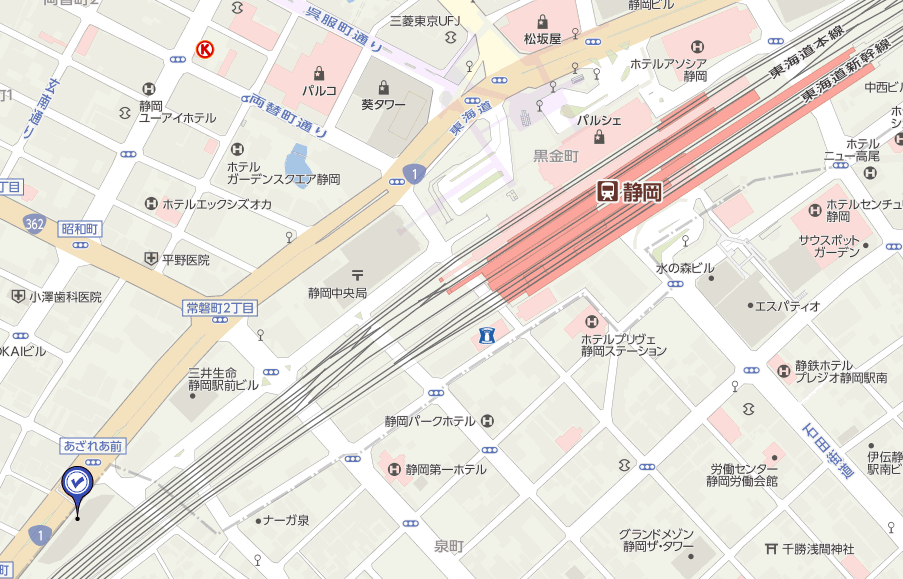 会社名所属・部署所在地（ふりがな）氏　　　　名（ふりがな）氏　　　　名（ふりがな）氏　　　　名（ふりがな）氏　　　　名電話ＦＡＸe-mail会員・非会員の区別（該当する方に○印）静岡県環境保全協会           会員　　・　　非会員静岡市環境保全推進協力会     会員　　・　　非会員